KONDISI TERUMBU KARANG DI PERAIRAN BAHOWO TONGKAINA KECAMATAN BUNAKEN MANADO SULAWESI UTARA(Coral Reef Conditions in Bahowo Waters Tongkaina, Sub District Bunaken, Manado North Sulawesi) Thania T. Podung1, Kakaskasen A. Roeroe1, Carolus P. Paruntu1, Medy Ompi1, Joshian N.W. Schaduw1, Ari B. Rondonuwu2Program Studi Ilmu Kelautan, Fakultas Perikanan dan Ilmu Kelautan, Universitas Sam RatulangiProgram Studi Manajemen Sumberdaya Perairan, Fakultas Perikanan dan Ilmu Kelautan Universitas Sam Ratulangi       Penulis korespondensi: Kakaskasen A. Roeroe; andreasroeroe@unsrat.ac.idABSTRACTCoral reefs are coastal ecosystems with the highest level of diversity with about one million species worldwide and are habitats for assemblages of millions of polyps that produce limestone to form their skeletons and develop into vast expanses of colonies. Corals are invertebrates belonging to the phylum Coelenterata (hollow animals) or Cnidaria. In order to preserve the coral reef ecosystem in the future in the Bahowo area, quantitative data is needed that can explain/describe the condition of coral reefs. The purpose of this study was to determine the condition of coral reefs, in this case data on coral cover and associated biota in Bahowo waters. The data collection of this research used the UPT (Underwater Photo Transect) method. Analysis of the data in the form of research images using the CPCe (Coral Point Count with Excel extensions) application. The results of the analysis of the condition of coral reefs in Bahowo waters are in the damaged/bad category with live coral cover percentage data of 16.33%.Keyword: Live coral cover, Underwater photo transect (UPT), Coral reef condition, Bahowo watersABSTRAKTerumbu karang merupakan ekosistem pesisir dengan tingkat keanekaragaman tertinggi dengan jumlah sekitar satu juta spesies di seluruh dunia dan merupakan habitat bagi kumpulan dari berjuta-juta hewan polip yang menghasilkan zat kapur membentuk skeletonnya dan berkembang menjadi hamparan koloni yang luas.  Karang adalah hewan tak bertulang belakang yang termasuk dalam filum Coelenterata (hewan berongga) atau Cnidaria.  Dalam rangka pelestarian ekosistem terumbu karang ke depan di daerah Bahowo, maka dibutuhkan data kuantitatif yang dapat menjelaskan/menggambarkan tentang kondisi terumbu karang.  Tujuan dari penelitian ini adalah untuk mengetahui kondisi terumbu karang, dalam hal ini data tutupan karang dan biota asosiasi di perairan Bahowo.  Pengambilan data penelitian ini menggunakan metode UPT (Underwater Photo Transect).  Analisis data berupa gambar penelitian menggunakan aplikasi CPCe (Coral Point Count with Excel extensions).  Hasil analisa kondisi terumbu karang di perairan Bahowo masuk dalam kategori rusak/buruk dengan data presentase tutupan karang hidup sebesar 16,33%.Kata kunci: Tutupan karang hidup, Underwater photo transect (UPT), Kondisi terumbu karang, 		      Perairan BahowoPENDAHULUANTerumbu karang merupakan ekosistem pesisir dengan tingkat keanekaragaman tertinggi dengan jumlah sekitar satu juta spesies di seluruh dunia (Reaka, 1997) dan merupakan habitat bagi kumpulan dari berjuta-juta hewan polip yang menghasilkan zat kapur membentuk skeletonnya dan berkembang menjadi hamparan koloni yang luas (Paruntu et al., 2000; Thamrin, 2006). Karang adalah hewan tak bertulang belakang yang termasuk dalam filum Coelenterata (hewan berongga) atau Cnidaria. Terumbu karang mempunyai berbagai fungsi yang antara lain sebagai tempat tinggal, berpijah, daerah asuhan dan tempat berlindung bagi hewan laut lainnya, sebagai sumber bahan makanan dan sumber obat-obatan. Terumbu karang juga dapat dimanfaatkan sebagai sarana penelitian dan pendidikan (Suharsono, 2008). Karang tumbuh baik di daerah Indo-Pasifik (Nozawa et al., 2021) hingga mencapai kurang lebih 80 famili. Data survey lapangan sekarang ini menunjukkan bahwa terdapatnya kerusakan terumbu karang di beberapa lokasi yang diakibatkan oleh aktivitas manusia baik secara langsung maupun tidak langsung yang merusak ekosistem terumbu karang di perairan Bahowo, sehingga kondisi terumbu karangnya terancam. Terumbu karang memiliki tingkat resiliensi atau potensi pemulihan untuk dapat pulih ke kondisi semula saat mendapatkan gangguan/tekanan (Paruntu dkk., 2013). Kerusakan terumbu karang, terutama di Indonesia meningkat secara pesat.  Terumbu karang yang masih berkondisi baik hanya sekitar 6,2%.  Kerusakan ini menyebabkan tekanan pada ekosistem terumbu karang alami (Dahuri, 2019; Sagai dkk, 2017) Dalam rangka pelestarian ekosistem terumbu karang ke depan di perairan Bahowo, maka dibutuhkan data kuantitatif yang dapat menjelaskan/menggambarkan tentang kondisi terumbu karang yang dimaksud saat ini. Dengan dihasilkannya publikasi ilmiah melalui jurnal nasioanl terakreditasi melalui penelitian ini, maka itu dapat bermanfaat bagi pengembangan ilmu pengetahuan dan teknologi di bidang biologi karang dan sebagai data ilmiah yang dapat digunakan dalam rangka pengelolaan ekosistem terumbu karang ke depan di kawasan parairan Bahowo. Tujuan dari penelitian ini adalah untuk mengetahui kondisi terumbu karang dalam hal ini tutupan karang hidup dan komponen biotik serta abiotik. METODE PENELITIANWaktu dan Tempat PenelitianLokasi pengambilan foto-foto bawah air terumbu karang berada pada koordinat 1°35'08"N dan 124°49'05"E di perairan Bahowo. Pengambilan data penelitian dilakukan pada bulan September 2019.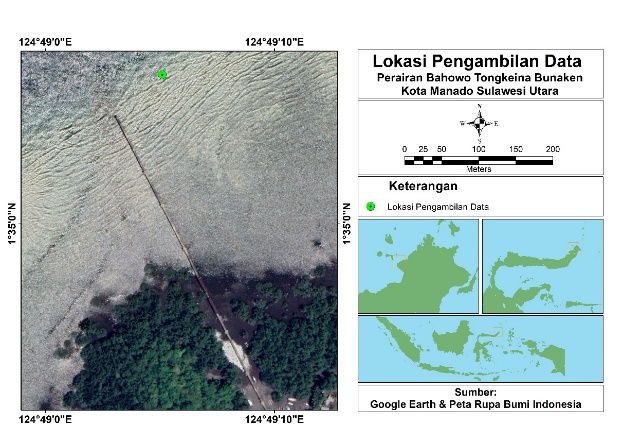 Gambar 1. Peta Lokasi Pengambilan Data Penelitian.Pengambilan DataKegiatan pengambilan data berupa foto ini diambil dengan menggunakan metode UPT (Underwater Photo Transect) di perairan Bahowo pada kedalaman sekitar 5 m dari permukaan air laut. Pengambilan data berupa foto ini diambil pada daerah terumbu karang pada 1 stasiun. Panjang garis transek yang digunakan dalam pengambilan data adalah 50 m sejajar dengan garis pantai. Jumlah frame yang digunakan yaitu 1 buah dan ukuran frame yang digunakan dalam pengambilan data adalah 50 cm x 46 cm. Jumlah data berupa foto yang digunakan dalam penelitian ini sebanyak 50 foto. Analisis DataData berupa foto-foto hasil pemotretan bawah air terumbu karang dianalisa dengan menggunakan aplikasi CPCe (Coral Point Count with Excel extensions). CPCe dirancang khusus untuk menghitung dengan cepat dan efisien statistik tutupan karang di atas area tertentu (Kohler and Gill, 2006). Untuk mendapatkan data-data kuantitatif berdasarkan foto-foto bawah air yang dihasilkan dari metode UPT ini, analisis data dilakukan terhadap setiap frame dengan cara melakukan pemilihan sampel titik acak. Teknik ini digunakan dengan menentukan banyaknya titik acak (random point) untuk menganalisa foto. Jumlah titk acak yang digunakan adalah sebanyak 30 buah untuk setiap frame-nya (Giyanto et al., 2010). Teknik ini merupakan aplikasi dari penarikan sampel, dimana sebagai populasinya adalah semua biota dan substrat yang terdapat dalam frame foto, sedangkan sampelnya adalah titik-titik yang dipilih secara acak pada foto tersebut. Dengan cara ini data yang dicatat hanyalah biota dan substrat yang berada tepat pada posisi titik yang telah ditentukan secara acak oleh aplikasi CPCe. Kode spesies data untuk masing-masing frame disimpan dalam file cpc. Data dari masing-masing frame dapat digabungkan untuk menghasilkan pebandingan antar inter-site dan intra-site yang dibuat secara otomatis oleh Mikrosoft Excel. Untuk mendapatkan keakuratan dalam menganalisis foto terumbu karang, maka diperlukan kualitas foto yang sangat baik.  Berdasarkan proses analisis foto yang dilakukan terhadap setiap frame foto, maka dapat diperoleh nilai presentase tutupan karang kategori untuk setiap frame dihitung berdasarkan rumus (Giyanto et al., 2014) sebagai berikut:Presentase Tutupan Kategori (%) = Jumlah Titik Kategori Tersebut x 100      Banyaknya Titik Acak	Kategori presentase tutupan karang hidup didasarkan pada Keputusan Menteri Lingkungan Hidup No. 4 Tahun 2001.Tabel 1. Kategori Terumbu KarangHASIL DAN PEMBAHASANKomposisi Substrat BentikKomposisi substrat bentik pada lokasi penelitian didominasi oleh patahan karang atau rubble, yaitu sebesar 24,33% dan lumpur atau silt, yaitu sebesar 11,33%. Terdapat 11 kategori utama (% dari transek) pada saat mengolah data menggunakan aplikasi CPCe yaitu, Coral (HC), Recent Dead Coral (DC), Dead Coral with Algae (DCA), Soft Coral (SC), Sponge (SP), Fleshy Seaweed (FS), Other Biota (OT), Rubble (R), Sand (S), Silt (SI), dan Rock (RK). Dalam analisa data, terdapat 2 kategori yang masing-masing kategori dibagi dalam beberapa kelompok, yaitu kategori biotik dan abiotik. Presentasi komunitas bentik di perairan Bahowo, biotik sebesar 53% dengan dan abiotik sebesar 47%. Jadi, komunitas bentik yang mendominasi adalah komunitas bentik kategori biotik.Kategori biotik dibagi menjadi 4 kelompok yaitu, Coral, Soft Coral, Algae dan Other Fauna dan kategori abiotik dibagi menjadi 3 kelompok yaitu, Rubble, Sand, dan Silt. Dalam kategori biotik, kelompok Coral memiliki presentasi sebesar 16,33%, Soft Coral sebesar 6,67%, Algae sebesar 13,13% dan Other Fauna sebesar 4,33%. Jadi, kelompok yang mendominasi dalam komposisi komponen biotik adalah kelompok Coral. Dalam kategori abiotik, Rubble atau patahan karang memiliki presentasi sebesar 24,33%, Sand atau pasir sebesar 0,60%, dan Silt atau lumpur sebesar 11,33%.  Jadi, yang mendominasi dalam komposisi komponen abiotik adalah Rubble atau patahan karang. Dalam penelitian Buhari, dkk (2021) tentang kondisi terumbu karang di Perairan Gili Gede Sekotong Lombok Barat, didapati bahwa kondisi Perairan Gili Gede masuk dalam kategori buruk/rusak dengan didominasi oleh rubble atau patahan karang.  Hal ini diakibatkan oleh aktivitas manusia seperti menginjak karang, penangkapan ikan menggunakan bom, pemasangan jangkar oleh nelayan dan tekanan-tekanan dari daratan yang diduga mempengaruhi kurang baiknya perairan tersebut. Death coral with algae atau karang mati yang ditutupi oleh alga dapat diakibatkan oleh sedimentasi.  Sedimentasi yang diakibatkan oleh run off pada saat musim hujan dapat membunuh terumbu karang.  Curah hujan yang tinggi dan aliran material permukaan dari daratan (mainland run off) dapat meningkatkan sedimentasi dan terjadinya penurunan salinitas air laut.  Efek selanjutnya adalah kelebihan zat hara (nutrient overload) yang berkontribusi terhadap peningkatan pertumbuhan makroalga yang melimpah (overgrowth) terhadap karang (Maccook, 1999 dalam Indrabudi, 2017).Gambar 2. Komposisi Komponen BiotikGambar 3. Komposisi Komponen AbiotikKondisi Terumbu KarangJenis karang dibedakan menjadi 2 kelompok yaitu coral Acropora dan coral non-Acropora.  Perbedaan ini diambil dari bentuk pertumbuhan masing-masing kelompok coral. Coral Acropora memiliki 2 bentuk pertumbuhan yang didapat sesuai dengan hasil pengolahan data penelitian, yaitu Acropora Encrusting yang memiliki presentasi tutupan karangnya sebesar 5,13% dan Acropora Submassive sebesar 8,87%. Coral Non-Acropora memiliki 3 bentuk pertumbuhan yang didapat sesuai dengan hasil pengolahan data penelitian, yaitu Coral Encrusting yang memiliki presentasi tutupan karangnya sebesar 0,13%, Coral Massive sebesar 0,87% dan Coral Submassive sebesar 1,33%.  Jumlah total presentasi tutupan karang yang didapat adalah 16,33% dan jenis karang yang mendominasi adalah jenis karang Acropora. Karang mati di daerah terumbu karang didominasi oleh dead coral with algae atau karang mati yang ditutupi oleh alga.  Kelompok alga memiliki presentasi sebesar 13,13% yang menjadi komponen biotik mendominasi kedua setelah coral.  Presensetase Other fauna sebesar 6,67% yang di dalamnya merupakan biota-biota asosiasi antara lain, bintang laut, bulu babi, dan ikan karang. Kondisi terumbu karang berdasarkan kategori Keputusan Menteri Lingkungan Hidup No. 4 Tahun 2001 pada perairan Bahowo termasuk pada kondisi buruk/rusak dengan presentasi kategori kondisi terumbu karang ada pada 0-24,9%. Presentasi kategori tutupan karang pada perairan Bahowo sebesar 16,33%. Gambar 4. Presentase Bentuk Pertumbuhan KarangBentuk pertumbuhan karang dibedakan menjadi tiga bentuk sesuai dengan hasil pengolahan data penelitian yang didapat yaitu submassive, encrusting dan massive. Submassive memiliki presentasi sebesar 10,20%, encrusting sebesar 5,27% dan masive sebesar 0,87%. Jadi, bentuk pertumbuhan karang yang mendominasi pada daerah terumbu karang perairan Bahowo adalah bentuk pertumbuhan karang submassive. Dalam penelitian Indrabudi dan Alik (2017) tentang status kondisi terumbu karang di Teluk Ambon, terjadi penurunan pertumbuhan karang dari tahun ke tahun.  Pertumbuhan karang di Teluk Ambon didominasi oleh karang massive dan submassive. Hal ini disebabkan oleh tingginya sedimentasi pada perairan tersebut. Bentuk pertumbuhan (life form) dapat memberikan informasi tersembunyi terhadap kondisi lingkungan perairan suatu wilayah, Edinger dan Risk (2000) memberikan 3 klasifikasi terhadap hungan bentuk pertumbuhan karang dengan lingkungan perairan sekitarnya, yaitu: 1.) Ruderals, yaitu karang-karang yang mudah beradaptasi dengan lingkungan atau cepat melakukan adaptasi terhadap kerusakan, contohnya adalah karang Acropora, dimana hampir semua Acropora memiliki pertumbuhan cepat namun gampang sekali patah. 2.) Kompetitor, karang non-Acropora berbentuk Foliose dan Brancing yang mendominasi suatu perairan dan memiliki pertumbuhan cepat walaupun tidak secepat Acropora. 3.) Karang yang memiliki kemampuan menangkal stress yakni semua karang massive dan submassive, yang memiliki kemampuan bertahan terhadap sedimentasi dan eutrofikasi perairan. Tiga bentuk pertumbuhan karang ini tersebar luas di perairan Indonesia dan dapat hidup di perairan dangkal.  Menurut English et al. (1994), jenis karang yang dominan di suatu habitat bergantung pada lingkungan atau kondisi dimana karang tersebut hidup. Berbagai jenis bentuk pertumbuhan karang dipengaruhi oleh intensitas cahaya, gelombang dan arus, ketersediaan makanan, sedimen, perairan terbuka dan faktor genetik. Menurut Supriharyono (2000), pertumbuhan karang tidak hanya tergantung pada kondisi fisik kimia lingkungan, tetapi juga karena adanya gangguan yang berasal dari alam dan aktifitas masyarakat seperti rekreasi.  Rekreasi yang berlebihan dapat mengakibatkan turunnya kualitas dan fungsi lingkungan perairan laut yang akan mengakibatkan rusaknya ekosistem terumbu karang. Kemudian aktifitas manusia seperti menangkap ikan dengan menggunakan alat tangkap seperti panah ikan dan bom ikan dapat merusak karang.KESIMPULANDari hasil analisa yang dilakukan terhadap kondisi terumbu karang di perairan Bahowo, ditemukan kondisi terumbu karang di perairan Bahowo masuk dalam kategori rusak/buruk dimana tutupan karang hidup adalah 16,33%. Presentase terbesar untuk komponen abiotik pada daerah terumbu karang perairan Bahowo adalah patahan karang (rubble) yaitu sebesar 24,33%.  Biota asosiasi yang hidup di sekitar terumbu karang antara lain, bintang laut, bulu babi dan ikan karang.DAFTAR PUSTAKABuhari, N., M. R. Himawan dan E. Jefri. 2021. Kondisi Terumbu Karang di Perairan Gili 	Gede Sekotong Lombok Barat. Lesser Sunda. Vol. 1(4):24-28. P-ISSN: 	27750078; 	E-ISSN: 2775-0086Dahuri, R. 1999. Kebijakan dan strategi pengelolaan terumbu karang indonesia.English, S.A., Wilkinson, C., Baker, V. 1994. Survey Manual for Tropical Marine Resources. 2.nd Edition. Australian Institute of Marine Science. Townsville. Australia. 34-80.Edinger, E.N. and M.J. Risk., 2000. Reef Classidication by Coral Morphology 	Predicts 	Coral Reef Conservation Value. Biological Conservation, 92(1): 1-	3.Giyanto, B.H. Iskandar, D. Soedharma dan Suharsono. 2010. Effisiensi dan Akurasi Pada Proses Analisis Foto Bawah Air Untuk Menilai Kondisi Terumbu Karang. Oseanologi dan Limnologi di Indonesia 36(1): 111-130. Giyanto, A.E. Manuputty, M. Abrar, R.M. Siringoringo, S.R. Suharti, K. Wibowo, I.N.E.U.Y. Arbi, H.A.W. Cappenberg, H.F.S.Y. Tuti. dan D. Zulfianita. 2014. Panduan Monitoring Kesehatan Terumbu Karang. Pusat Penelitian Oseanografi-LIPI. 77 hal.Indrabudi, T dan R. Alik. 2017. Status Kondisi Terumbu Karang Di Teluk Ambon. 	Widyariset. 	Vol. 3 No. 1. Hal. 81-94.Kohler, K.E. and S.M. Gill. 2006. Coral Point Count with Excel Extensions (CPCe): A Visual Basic Program for The Determination of Coral and Substrate Coverage Using Random Point Count Methodology. Computers and Geosciences, 32(9): 1259-1269. DOI: 10.1016/j.cageo. 2005.11.009.Menteri Negara Lingkungan Hidup. 2001. Lampiran Surat Keputusan Mentri Negara Lingkungan Hidup No. 04 tahun 2001. tentang Kriteria Baku Mutu Kerusakan Terumbu Karang, Jakarta.Nozawa, Y., R.D. Villanueva., Munasik., K.A. Roeroe., T. Mezaki., T. Kawai., J. Guest., S. Arakaki., G. Suzuki., J.J.B. Tanangonan., P.O. Ang and P.J. Edmunds. 2017. Latitudinal Variation in Growth and Survival of Juvenile Corals in the West and South Pacific. Coral Reefs 40: 1463-1471.Paruntu, C.P., K. Hidaka., dan M. Hidaka. 2000.  Developmental Changes in Cnida 	Composition of the Coral Pocillopora damicornis.  Galaxea, JCRS, 2: 23-28.Paruntu, C.P., H. Rifai., dan J.D. Kusen., 2013. Nematosit Dari Tiga Spesies Karang scleractinia, Genus Pocillopora (Nematocysts of the Three Scleractinian Corals of Genus Pocillopora). Jurnal Perikanan dan Kelautan Tropis. 9(2): 60-64.Reaka, K.M.L. 1997. The Global Biodiversity of Coral Reefs: A Comparison with Rain Forests In: Reaka-Kudla ML, Wilsonde, and E.O. Wilson, Editors.Biodiversity II: Understanding and Protecting Our Biological Resour-Ces, Washington: Joseph Henry Press. Hal 83-107.Supriharyono. 2000. Pelestarian dan Pengelolaan Sumber Daya Alam Wilayah Pesisir. Penerbit PT. Gramedia Pustaka Utama. Supriharyono. 2007. Konservasi Ekosistem Sumber daya hayati di Wilayah Pesisir dan Laut Tropis. Yogyakarta (ID): Pustaka Pelajar.Sagai, B.P., K.A. Roeroe., I.S. Manembu. 2017. Kondisi Terumbu Karang Di Pulau 	Raja Salawati Kabupaten Raja Ampat Papua Barat. Jurnal Pesisir dan Laut 	Tropis. Vol. 1 No. 2. Thamrin. 2006. Karang: Biologi Reproduksi dan Ekologi. Minamandiri Press. Pekanbaru.Kategori Terumbu Karang (%)Kategori Terumbu Karang (%)Kategori Terumbu Karang (%)RusakBuruk 0-24,9RusakSedang 25-44,9BaikBaik 50-74,9BaikBaik Sekali 75-100